REPUBLIQUE DU NIGER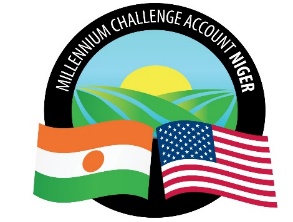 MILLENNIUM CHALLENGE ACCOUNT – NIGER ADDENDUM N°2Toutes les autres clauses du Dossier d’Appel d’Offres  initial qui ne sont pas modifiées par le présent addendum N° 2restent sans changement.Date de publication de l’Addendum 29 mai 2023Numéro de l’activité suivant le Plan de Passation des MarchésDAO N°PRAPS/1/CB/450/23ObjetFourniture et livraison du matériel et produits de vaccination (déparasitants)– RelanceAcheteurMCA-NigerAU LIEU DELIRESection II. Fiche de données de l’appel d’offresSection II. Fiche de données de l’appel d’offresIS 12.1Les documents qui composent l'Offre sont les suivants :Lettre de Soumission (BSF1), datée et signéeBordereau des Prix des Biens (BSF2) complèté et signéBordereau des Prix et Calendrier d’Exécution des Services Connexes (BSF3) complété et signéFormulaire d’Informations sur le Soumissionnaire (BSF4) (pour les soumissionnaires nationaux : Copie du registre de commerce et du crédit mobilier (RCCM) ou son équivalent. Les activités inscrites au registre de commerce doivent correspondre à l’objet de l’appel d’offres)  Formulaire de Garantie d’offre (Garantie bancaire) (BSF6) complétée et signée Autorisation/Agrément de commercialisation/vente des produits pharmaceutiques ou vétérinaires delivré par les autorités compétentes pour les produits du lot 2Formulaire de Certification d’Entreprise publique (BSF1.1) complété et signéInformations relatives aux membres de la coentreprise/association (BSF5) Conditions en matière environnementale, sanitaire et sécuritaire (BSF7) Autorisation du Fabricant (BSF8) Capacité Financière du Soumissionnaire (BSF9) Litiges, arbitrages, actions en justice, plaintes, enquêtes et différend au cours des cinq (5) dernières année (BSF10) Référence des contrats antérieurs (BSF 11) la liste des clients présents et passés du soumissionnaire à qui il a déjà fourni des équipements similaires à ceux exigés dans cet appel d’offres devra inclure le type d’équipements livrés, le délai d’exécution, les noms et contacts (adresse, numéro de téléphone et adresse email valide) ; deux (02) références pouvant attester de l’exécution satisfaisante de la prestation. Formulaire de certificat d’observation des sanctions dûment rempli et certifié (formulaire BSF 12). NB : L’absence ou la non-conformité des formulaires N°1,2,3,4,5,6, 11 et 12 entrainent le rejet de l’Offre.Pour les autres pièces,  des demandes de clarification ou de complément peuvent être envoyées aux soumissionnaires durant l’évaluation.IS 12.1Les documents qui composent l'Offre sont les suivants :Lettre de Soumission (BSF1), datée et signéeBordereau des Prix des Biens (BSF2) complèté et signéBordereau des Prix et Calendrier d’Exécution des Services Connexes (BSF3) complété et signéFormulaire d’Informations sur le Soumissionnaire (BSF4) (pour les soumissionnaires nationaux : Copie du registre de commerce et du crédit mobilier (RCCM) ou son équivalent. Les activités inscrites au registre de commerce doivent correspondre à l’objet de l’appel d’offres)  Formulaire de Garantie d’offre (Garantie bancaire) (BSF6) complétée et signée Agrément pour l’importation et la distribution en gros de médicaments vétérinaires, produits biologiques et matériel médico-chirurgical à usage vétérinaire delivré par les autorités compétentes pour tous les deux lots (Lot 1 et Lot 2)Formulaire de Certification d’Entreprise publique (BSF1.1) complété et signéInformations relatives aux membres de la coentreprise/association (BSF5) Conditions en matière environnementale, sanitaire et sécuritaire (BSF7) Autorisation du Fabricant (BSF8) Capacité Financière du Soumissionnaire (BSF9) Litiges, arbitrages, actions en justice, plaintes, enquêtes et différend au cours des cinq (5) dernières année (BSF10) Référence des contrats antérieurs (BSF 11) la liste des clients présents et passés du soumissionnaire à qui il a déjà fourni des équipements similaires à ceux exigés dans cet appel d’offres devra inclure le type d’équipements livrés, le délai d’exécution, les noms et contacts (adresse, numéro de téléphone et adresse email valide) ; deux (02) références pouvant attester de l’exécution satisfaisante de la prestation. Formulaire de certificat d’observation des sanctions dûment rempli et certifié (formulaire BSF 12). NB : L’absence ou la non-conformité des formulaires N°1,2,3,4,5,6, 11 et 12  pourraient entrainer le rejet de l’Offre.Pour les autres pièces,  des demandes de clarification ou de complément peuvent être envoyées aux soumissionnaires durant l’évaluation.